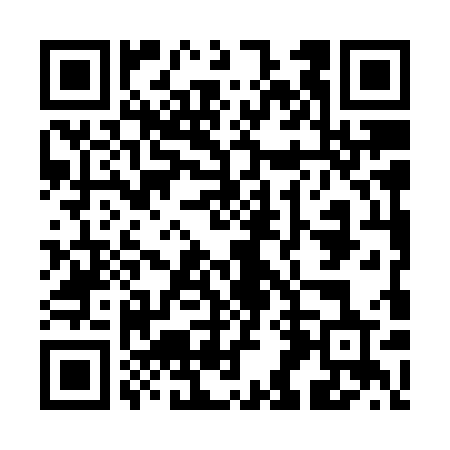 Ramadan times for Boly, Czech RepublicMon 11 Mar 2024 - Wed 10 Apr 2024High Latitude Method: Angle Based RulePrayer Calculation Method: Muslim World LeagueAsar Calculation Method: HanafiPrayer times provided by https://www.salahtimes.comDateDayFajrSuhurSunriseDhuhrAsrIftarMaghribIsha11Mon4:384:386:2312:124:096:026:027:4112Tue4:364:366:2112:124:116:036:037:4213Wed4:344:346:1912:124:126:056:057:4414Thu4:314:316:1712:114:136:066:067:4615Fri4:294:296:1512:114:146:086:087:4716Sat4:274:276:1312:114:166:106:107:4917Sun4:254:256:1112:104:176:116:117:5118Mon4:224:226:0912:104:186:136:137:5319Tue4:204:206:0712:104:196:146:147:5420Wed4:184:186:0412:104:206:166:167:5621Thu4:154:156:0212:094:226:176:177:5822Fri4:134:136:0012:094:236:196:197:5923Sat4:114:115:5812:094:246:206:208:0124Sun4:084:085:5612:084:256:226:228:0325Mon4:064:065:5412:084:266:236:238:0526Tue4:034:035:5212:084:276:256:258:0627Wed4:014:015:5012:074:296:266:268:0828Thu3:593:595:4812:074:306:286:288:1029Fri3:563:565:4612:074:316:296:298:1230Sat3:543:545:4312:074:326:316:318:1431Sun4:514:516:411:065:337:327:329:161Mon4:494:496:391:065:347:347:349:172Tue4:464:466:371:065:357:357:359:193Wed4:444:446:351:055:367:367:369:214Thu4:414:416:331:055:377:387:389:235Fri4:384:386:311:055:387:397:399:256Sat4:364:366:291:045:397:417:419:277Sun4:334:336:271:045:407:427:429:298Mon4:314:316:251:045:417:447:449:319Tue4:284:286:231:045:427:457:459:3310Wed4:264:266:211:035:437:477:479:35